О внесении изменений в некоторые приказы Министерства государственного имущества Республики Марий ЭлВ целях приведения отдельных административных регламентов Министерства государственного имущества Республики Марий Эл
по предоставлению государственных услуг в соответствие
с законодательством Российской Федерации п р и к а з ы в а ю:1. Внести в административный регламент Министерства государственного имущества Республики Марий Эл по предоставлению государственной услуги «Предоставление выписки из реестра государственного имущества Республики Марий Эл», утвержденный приказом Министерства государственного имущества Республики Марий Эл от 08 июля 2011 г. № 41-од (в редакции приказов Министерства государственного имущества Республики Марий Эл
от 22 февраля 2012 г. № 68-од, от 14 июня 2013 г. № 09-нп,
от 16 октября 2013 г. № 18-нп, от 26 декабря 2013 г. № 20-нп,
от 09 октября 2015 г. № 18-нп, от 17 декабря 2015 г. № 21-нп,
от 18 апреля 2016 г. №19-нп, от 18 апреля 2017 г. № 8-нп, 
от 17 июля 2017 г. № 21-нп, от 16 октября 2017 г. № 28-нп) следующие изменения:в пункте 2.5: в абзаце девятом слово «Положением» заменить на слово «Положение»;в абзацах десятом, одиннадцатом слово «Постановлением» заменить на слово «Постановление»;в абзаце четвертом пункта 2.8 слова «а также в подведомственные указанным органам» исключить;в абзаце втором пункта 2.18 слова «(в том числе с использованием универсальной электронной карты)» исключить;в абзаце четвертом пункта 3.16 после слов «получение заявителем сведений о ходе предоставления государственной услуги» добавить слова «, в том числе»;в абзаце втором пункта 5.4 слова «единого портала государственных и муниципальных услуг» заменить словами «Единого портала».2. Внести в приказ Министерства государственного имущества Республики Марий Эл от 17 октября 2012 г. № 333-од «Об утверждении Административного регламента предоставления государственной услуги «Подготовка решения по преимущественному праву покупки комнаты (квартиры)»» (в редакции приказов Министерства государственного имущества Республики Марий Эл от 26 декабря 2012 г. № 495-од, 
от 26 декабря 2013 г. № 20-нп, от 09 октября 2015 г. № 18-нп, от 17 декабря 2015 г. № 21-нп, от 18 апреля 2016 г. № 19-нп,
от 18 апреля 2017 г. № 8-нп, от 17 июля 2017 г. № 21-нп, от 16 октября 2017 г. № 28-нп) следующие изменения:а) в наименовании, пункте 1 слова «Подготовка решения 
по преимущественному праву покупки комнаты (квартиры)» заменить словами «Подготовка отказа от преимущественного права покупки комнаты (квартиры)»;б) в административном регламенте Министерства государственного имущества Республики Марий Эл по предоставлению государственной услуги «Подготовка отказа от преимущественного права покупки комнаты (квартиры)», утвержденном вышеуказанным приказом: в абзаце четвертом пункта 2.8 слова «а также в подведомственные указанным органам» исключить;в абзаце втором пункта 2.17 слова «(в том числе с использованием универсальной электронной карты)» исключить;в наименовании подраздела «Порядок осуществления государственной услуги в электронной форме, в том числе 
с использованием Портала услуг Республики Марий Эл и Единого портала» раздела III, в абзаце первом пункта 3.16 слова «Портала услуг Республики Марий Эл» заменить словами «Портала государственных услуг Республики Марий Эл»;в абзаце втором пункта 5.4 слова «единого портала государственных и муниципальных услуг» заменить словами «Единого портала».3. Внести в административный регламент Министерства государственного имущества Республики Марий Эл по предоставлению государственной услуги «Выдача свидетельств о внесении в реестр государственного имущества Республики Марий Эл», утвержденный приказом Министерства государственного имущества Республики Марий Эл от 06 февраля 2013 г. № 01-нп (в редакции приказов Министерства государственного имущества Республики Марий Эл
 от 26 декабря 2013 г. № 20-нп, от 09 октября 2015 г. № 18-нп,
от 18 апреля 2017 г. № 8-нп, от 17 июля 2017 г. № 21-нп, от 16 октября 2017 г. № 28-нп) следующие изменения:в абзаце четвертом пункта 2.8 слова «а также в подведомственные указанным органам» исключить;в абзаце втором пункта 2.17 слова «(в том числе с использованием универсальной электронной карты)» исключить;в наименовании подраздела «Порядок осуществления государственной услуги в электронной форме, в том числе 
с использованием Портала услуг Республики Марий Эл и Единого портала» раздела III, в абзаце первом пункта 3.9 слова «Портала услуг Республики Марий Эл» заменить словами «Портала государственных услуг Республики Марий Эл».4.  Отделу правового обеспечения обеспечить официальное опубликование настоящего приказа на официальном интернет-портале Республики Марий Эл (марийэл.рф) в порядке, установленном Указом Президента Республики Марий Эл от 10 ноября 2010 г. № 237 
«О порядке опубликования и вступления в силу правовых актов Республики Марий Эл».5. Отделу реестров, управления и распоряжения государственной собственностью:в течение трех календарных дней со дня подписания настоящего приказа представить его на государственную регистрацию
в Министерство внутренней политики, развития местного самоуправления и юстиции Республики Марий Эл;в течение семи календарных дней после дня первого официального опубликования настоящего приказа направить копию приказа 
в Управление Министерства юстиции Российской Федерации 
по Республике Марий Эл для включения в федеральный регистр нормативных правовых актов субъектов Российской Федерации 
и проведения правовой экспертизы.6. Отделу аналитической и организационной работы:в течение пяти календарных дней со дня официального опубликования настоящего приказа разместить
на официальном сайте Мингосимущества Республики Марий Эл
в структуре официального интернет-портала Республики Марий Эл
в информационно-телекоммуникационной сети «Интернет»: марийэл.рф/mingosim сведения об источнике его официального опубликования;в течение десяти календарных дней со дня государственной регистрации настоящего приказа в Министерстве внутренней политики, развития местного самоуправления и юстиции Республики Марий Эл разместить настоящий приказ на официальном сайте Мингосимущества Республики Марий Эл в структуре официального интернет-портала Республики Марий Эл в информационно-телекоммуникационной сети «Интернет»: марийэл.рф/mingosim с указанием даты и номера государственной регистрации настоящего приказа.7. Контроль за исполнением настоящего приказа оставляю
за собой.Министр	Н.В.СевостьяноваВедущий специалист-эксперт отдела реестров, 
управления и распоряжения государственной собственностьюМочалова Н.И.Начальник отдела реестров, 
управления и распоряжения государственной собственностьюВалитова Е.Л. И.о. начальника отдела правового обеспеченияПолушина О.Ю.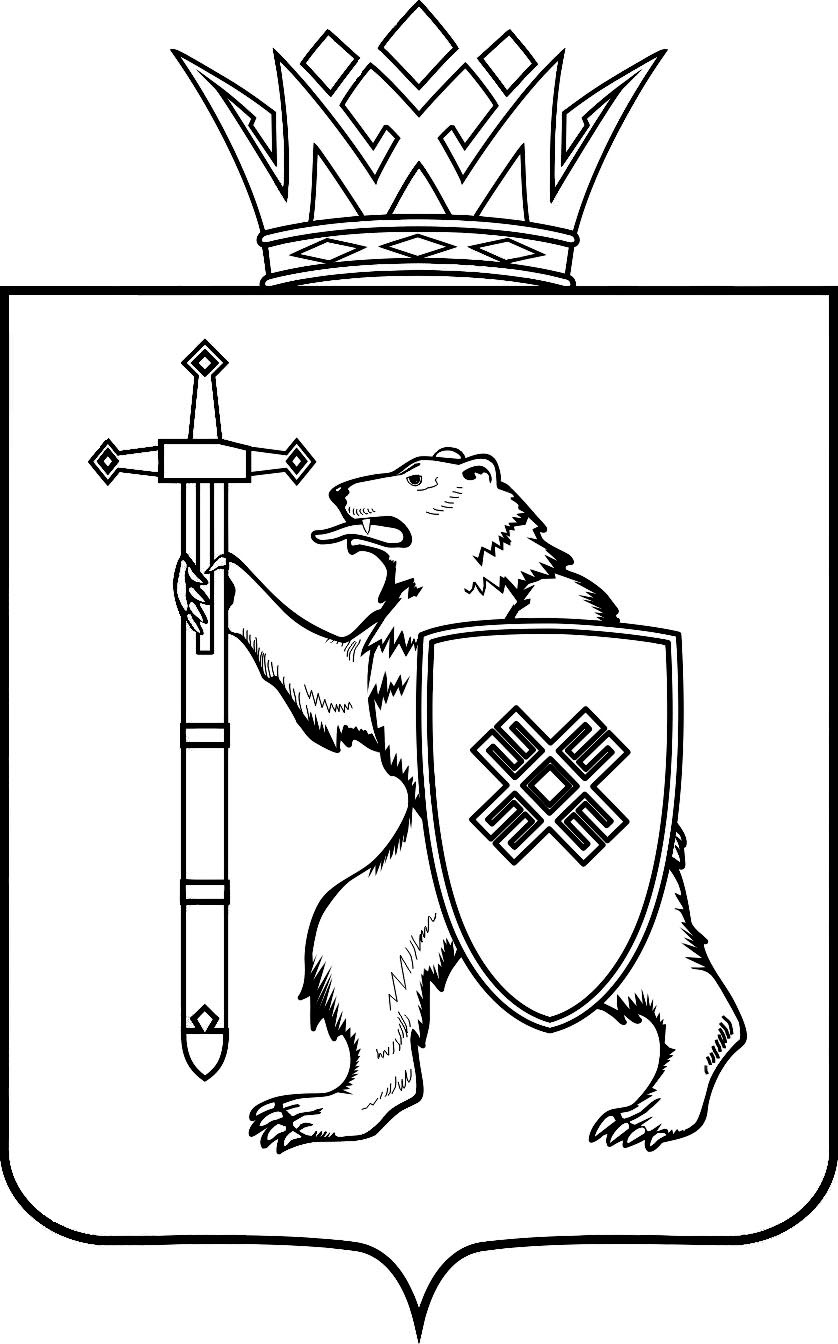 МАРИЙ ЭЛ РЕСПУБЛИКЫНКУГЫЖАНЫШ ПОГОМИНИСТЕРСТВЫЖЕШ У Д Ы КМАРИЙ ЭЛ РЕСПУБЛИКЫНКУГЫЖАНЫШ ПОГОМИНИСТЕРСТВЫЖЕШ У Д Ы КМИНИСТЕРСТВО 
ГОСУДАРСТВЕННОГО ИМУЩЕСТВА
РЕСПУБЛИКИ МАРИЙ ЭЛП Р И К А ЗМИНИСТЕРСТВО 
ГОСУДАРСТВЕННОГО ИМУЩЕСТВА
РЕСПУБЛИКИ МАРИЙ ЭЛП Р И К А ЗМИНИСТЕРСТВО 
ГОСУДАРСТВЕННОГО ИМУЩЕСТВА
РЕСПУБЛИКИ МАРИЙ ЭЛП Р И К А ЗМИНИСТЕРСТВО 
ГОСУДАРСТВЕННОГО ИМУЩЕСТВА
РЕСПУБЛИКИ МАРИЙ ЭЛП Р И К А ЗМИНИСТЕРСТВО 
ГОСУДАРСТВЕННОГО ИМУЩЕСТВА
РЕСПУБЛИКИ МАРИЙ ЭЛП Р И К А Зот              декабря20182018г.№        -нп